 Declaration Form Confirming that Ethics Committee Permission is Not Required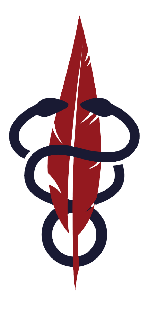 Current Journal of Medical Research (CJMR)Manuscript title:I/we declare that the study with the above information is among the studies that do not require ethics committee permission.(All kinds of research conducted with qualitative or quantitative approaches that require collecting data from participants using survey, interview, focus group study, observation, experiment, interview techniques, use of humans and animals (including material/data) for experimental or other scientific purposes, studies on humans Ethics Committee Permission is required for clinical research, research on animals, and retrospective studies in accordance with the personal data protection law.)Author(s)SignDate1………………………………………….…………………………………………………2………………………………………….…………………………………………………3………………………………………….…………………………………………………4………………………………………….…………………………………………………5………………………………………….…………………………………………………6………………………………………….…………………………………………………